My Dear Ex BoyfriendI write this letter to thank you for being in my life during one of the most challenging times. Now we are pursuing our lives and career away from each other. It often makes me think about what and how you might be doing. This is also because I have a lot of free time these days. After the college reopens, I will have little time for these things. But let me tell you I think positively about you and feel grateful to you for many things – including the pink gown you had bought for me. :)My Most Memorable Time with YouRecalling the time we spent together, the most enduring moments seem to be the ones that I spent with your parents. I could never tell you this before but I greatly appreciated your decision to introduce me to your parents and also take me to your parents’ home during the holiday. It was an intimate feeling being part of your family and being such an important person in your life.Please, Check Your Ill-temperHowever, I will be grossly wrong if I don’t point out some of the flaws I noticed in your personality. You argued on silly and unimportant things that often made me angry. Of course, you would repent and say sorry later on. But you should not be getting into hot arguments all so frequently. As a girlfriend, I expected more love and tenderness in your behavior. Nevertheless, I knew you are a gem at heart and you intend well for me.A Lifetime ExperienceYou are a passionate lover and a die-hard romantic. Even though we have been in a relationship for a short time, it seems long enough to fill an entire life. For this reason, I don’t carry any disappointment now that we are living our lives independently away from each other. I just want to say a Big Thank You for all the beauty and sweetness you brought to my life. For all the anger and shouting, take my thumbs down on your Insta that I don’t visit anymore!Your Ex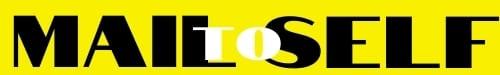 